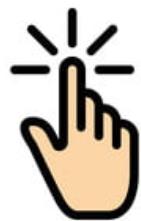 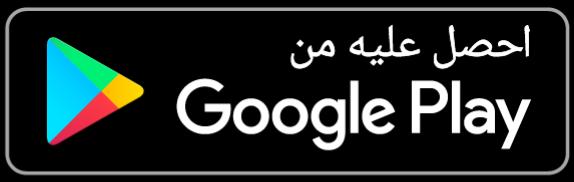 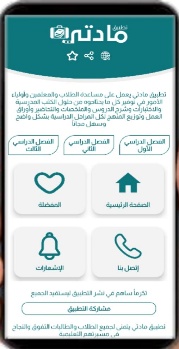 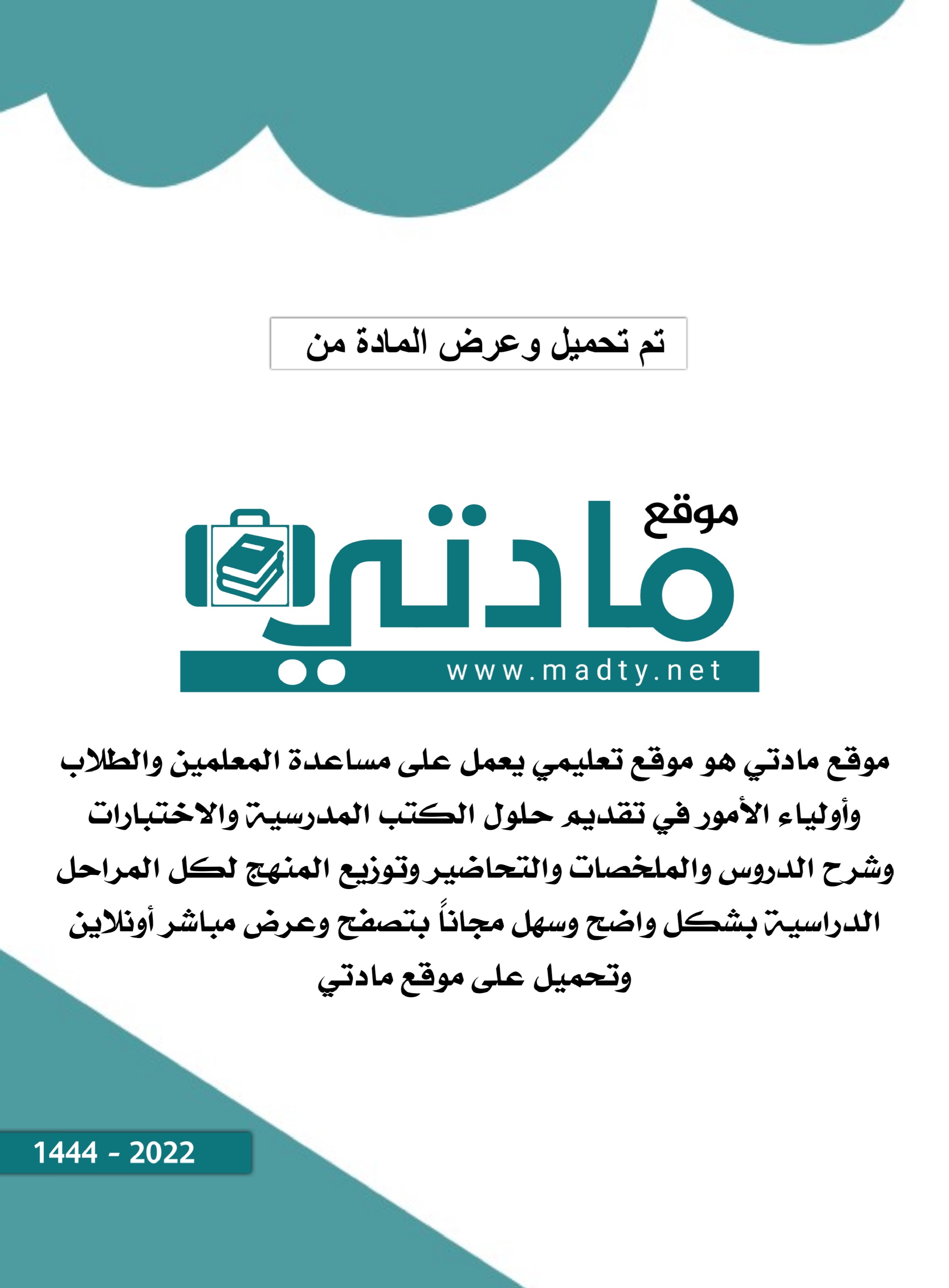 بسم الله الرحمن الرحيم أجيبي مُستعينةً بالله مُتوكلةً عليه السؤال الأول:# اختاري الإجابة الصحيحة لما يلي:1-هناك نوعان أساسيان للاستدلال وهي:  *الاستنباطي-القضية                    *الاستنباطي-الاستقرائي                     *الاستقرائي-الخاص2- الاستقراء هو المنهج الأنسب للاستخدام في:  *الرياضيات                             *علم الشريعة                                *العلوم الطبيعية3- الشعراء ليسوا منافقين - بعض المنافقين فصحاء - بعض الشعراء ليسوا فصحاء. (سبب عدم صحة شكل القياس في المثال السابق):  *المقدمة الكبرى ينقصها سور           *النتيجة ينقصها سور            *لا إنتاج من مقدمتين جُزئيتين4-يعد القياس نوع من أنواع الاستدلال الاستنباطي.........  *غير المُباشر                              *المُباشر                           *التام      5-الحديد يتمدد بالحرارة - النحاس يتمدد بالحرارة - الرصاص يتمدد بالحرارة - إذن المعدن يتمدد بالحرارة. نوع الاستدلال هنا:  *الاستدلال الاستنباطي                *الاستدلال الاستقرائي                       *الاستدلال الشرطي6-أحمد رياضي، فبنيته الجسدية قوية-وليد رياضي فبنيته الجسدية قوية-صالح رياضي فبنيته الجسدية قوية -إذن:..... النتيجة الصحيحة التي تناسب القضية السابقة:  *الرياضة مُفيدة                        *وليد وصالح وأحمد بنيتهم قوية           *كل الرياضيين بنيتهم الجسدية قوية.7-الحد الأصغر في القياس هو:  *موضوع المقدمة الكبرى             *موضوع المقدمة الصغرى                 *محمول المقدمة الصغرى8- تتكون من معنيين مفردين لا يمكن فصلهما دون فقدان المعنى.  *القضية البسيطة                      *القضية المركبة                              *الروابط اللغوية9-إذا لم أجد في دراستي فسوف أحصل على درجات متدنية - أنا لم أجد في دراستي.  النتيجة الصادقة من المقدمات السابقة هي:  *أحصل على درجات متدنية          *أحصل على درجات عالية                   *القبول في الجامعة10-تكون النتيجة في الاستدلال الاستقرائي الناقص:  *يقينية                                 *احتمالية                                       *غامضة11-يجب أن يتوفر في الشكل الأول في مقدمتي القياس شرطان أساسيان وهما أن تكون المُقدمة الكُبرى.......... والمُقدمة الصُغرى..........   *جزئية – مُوجبة                     *كلية – سالبة                          *كلية – مُوجبة      12-الجو اليوم ليس ممطرًا. الرمز المناسب لهذه القضية:  *ع                                       *~ع                                           *ع.ل13-كل السعوديين وطنيون- بندر سعودي- بندر وطني. الحد الأكبر في المثال السابق هو:   *وطني                               *بندر                                          *سعودي14-الاستدلال الاستقرائي الناقص يتم التوصل إلى النتيجة بعد دراسة :  *عيّنة من جُزيئات الموضوع          *جميع جُزيئات الموضوع                      *التعميم مُباشرة15- إذا وفقط إذا فاز الفريق بالمباراة القادمة سيحصل على الكأس. نوع القضية في العبارة السابقة:  *قضية شرط                          *قضية تشارط                                  *قضية فصل    السؤال الثاني:       # ضعي إشارة (صح) أو (خطأ) أمام العبارات التالية:1-تصدق قضية التشارط إذا صدق المُتشارطان معًا، أو كذبا معًا.                                      (        )2- يكون الاستدلال الاستنباطي غير مباشر عندما يتكون من مقدمتين أو أكثر ونتيجة.             (        )3- تأتي النتيجة في الاستدلال الاستقرائي متجاوزة للمقدمات التي تسبقها.                          (        )4-في القياس دائمًا ينزل الحد الأوسط في النتيجة.                                                      (        )5-إذا كانت إحدى المقدمتين سالبة وجب أن تكون النتيجة موجبة.                                     (         )6-الاستدلال المنطقي لا يُعنى إلا بالجمل الخبرية فقط.                                                    (         )7-تكون الجملة دائمًا جملة في لغةٍ بعينها، في حين أن القضية لا تنتمي إلى لغةٍ بعينها.              (        )8-في الاستدلال الاستنباطي النتيجة مٌتضمنة بالضرورة في المقدمات.                                 (         )                                                                                                        9-بناء الحُجج والاستدلالات المنطقية بطريقة مُنظمة وصحيحة له دور كبير في إقناع الآخرين منطقيًا.(         )10- يعيننا القياس على ترتيب وتنظيم الأفكار حتى نخرج بنتائج منطقية.                               (         )11-تكذب قضية الشرط في حالة واحدة فقط إذا صدق المقدم وكذب التالي.                              (         )12-الغرض من السفسطة تغليط الخصم وإسكاته.                                                          (         )13-مهارات التفكير المنطقي تُكسب الفرد القدرة على تحليل الموضوع ثم استخلاص النتائج بدقة.    (         )14-الغرض من السفسطة تغليط الخصم وإسكاته.                                                           (         ) 15-يستخدم العلماء الحُجج لتأسيس النظريات والفرضيات.                                                (         )16- لصياغة القضايا البسيطة رمزيًا يمكننا أن نختار أي حرف من حروف أي لغة طبيعية.            (         )17-لا يمكن استخلاص نتيجة من مقدمة كبرى جزئية وصغرى سالبة.                                    (         )18-من خصائص الاستدلال الاستقرائي يكون دائمًا غير مُباشر.                                           (          )19-تصدق قضية الوصل فقط إذا صدق موصولاها (أي طرفاها) معًا.                                     (          )20-في قضية الفصل نستخدم الأداة} أو{ للتعبير عن الفصل ورمز الرابط {V} .                         (          )     السؤال الثالث:                                # ضعي المُصطلحات التالية للتعريف المُناسب لها:            (الروابط القضوية – الاستدلال الاستقرائي – القياس – الحد الأكبر – الجملة)1-........................... يتم فيه الانتقال من قضيتين إلى قضية جديدة تمثل نتيجة لازمة عن هاتين القضيتين.2-........................... ينطلق من الخاص إلى العام ومن الجزء إلى الكل.3-........................... هو محمول المقدمة الكُبرى.4-........................... هي روابط لغوية نستخدمها للربط بين القضايا البسيطة فتحولها إلى قضايا مركبة.5-........................... هي القول المُفيد الذي يحسن السكوت عنده. انتهت الأسئلة                                      وفقكِ الله للإجابة الصائبة                             معلمة المادة / بدور الأسمريالسؤال الأول : اختر الإجابة الصحيحة لما يلي:١- الاستدلال الرئيسيان في علم المنطق ، هما ..الاستنباط والقضية .      ب- الاستنباط والاستقراء .   ج- القضية والخبر . د- القضية والاستقراء . 2- الاستقراء هو المنهج الأنسب للاستخدام في ..علم الرياضيات .    ب- علم العقليات .    ج-  العلوم الطبيعية .   د- علم الغيّبيات . ٣ – يقع البحر الأحمر غرب المملكة العربية السعودية . الجملة السابقة قضية ..  أ- صادقة     ب-  كاذبة   ج- مجهول  د – ليست منطقية .  ٤- ما رأيك في تأجيل عمل اليوم إلى الغد ؟ . الجملة السابقة قضية ..   أ- صادقة     ب-  كاذبة   ج- مجهول   د- ليست منطقية5-الحديد يتمدد بالحرارة - النحاس يتمدد بالحرارة - الرصاص يتمدد بالحرارة - إذن كل المعادن تتمدد بالحرارة. نوع الاستدلال ..   أ- استنباطي .    ب- استقرائي    ج- شرطي  د- قياسي٦- كل صقر له جناحان ، كل ما له جناحان يطير ، إذن كل صقر يطير . نوع الاستدلال ..استنباطي ب - استقرائي    ج- شرطي  د- نقلي7-الحد الأصغر في القياس هو:أ - موضوع المقدمة الكبرى  ب - موضوع المقدمة الصغرى                 ج - محمول المقدمة الصغرى. د – محمول المقدمة الكبرى 8- تتكون من معنيين مفردين لا يمكن فصلهما دون فقدان المعنى . هي القضية ..  أ - البسيطة      ب - المركبة     ج – اللغوية   د- المنفية ٩- إبراهيم طالب أو موظف . العبارة السابقة رابطها .. أ – الشرط . ب - الفصل . ج - التشارط .  د – الترادف 10-تكون النتيجة في الاستدلال الاستقرائي الناقص:يقينية .       ب – احتمالية     ج- مبهمة .       د- غامضة .11- بعض الأذكياء مخترعون ، وبعض المخترعون أغنياء ، إذن بعض الأذكياء أغنياء . القياس غير صحيح لأنه مكون من مقدمتين ..أ – جزئيتين  ب-  سالبتين  ج- موجبتين .  د- كليتين . 12-الجو اليوم ليس ممطرًا. العبارة السابقة قضية ..أ – موجبة .  ب – مثبتة .  ج – سالبة .   د – محايدة .                                      13-كل المسلمين موحدون- بندر مسلم - بندر موحد. الحد الأكبر في القضية ..   أ – موحدون   ب – المسلمين . ج- بندر . د- كل .                                                                   14- دراسة بعض جزئيات المادة يسمى  :  أ -  استقراء ناقص  ب- استقراء تام  ج – استقراء كامل . د- استنباط ناقص  15- إذا وفقط إذا فاز الفريق بالمباراة القادمة سيحصل على الكأس. نوع القضية في العبارة السابقة:أ - قضية شرط    ب - قضية تشارط   ج- قضية فصل  د- قضية وصل   السؤال الثاني:       # ضع إشارة (صح) أو (خطأ) أمام العبارات التالية:1-تصدق قضية التشارط إذا صدق المُتشارطان معًا، أو كذبا معًا .                                     (  ص      )2-  الاستدلال الاستنباطي غير مباشر :  هو ما يتكون من مقدمتين أو أكثر ونتيجة .                 (        )3-نتيجة الاستدلال الاستقرائي  يقينية دائما .                                                       (         )4-في القياس ينزل الحد الأوسط في النتيجة.                                                        (        )5- إذا كانت إحدى المقدمتين سالبة فإن نتيجة القياس موجبة.                         (         )6-الاستدلال المنطقي لا يُعنى إلا بالجمل الخبرية .                                                    (         )7- القضية في الاستدلال المنطقي لا تنتمي إلى أية لغة .          (        )8- نتيجة الاستدلال الاستنباطي متضمنة في المقدمات .      (         )                                                                                                        ٩- يساعد القياس على تنظيم الأفكار ووضعها في صورة أشكال منضبطة تنتج نتائج منطقية .                               (         )11-تكذب قضية الشرط  إذا كذب المقدم وصدق التالي.                              (         )١٢-مهارات التفكير المنطقي تُكسب الفرد القدرة على تحليل الموضوع ثم استخلاص النتائج بدقة.    (         )١٣-يستخدم العلماء الحُجج لتأسيس النظريات والتفسيرات الطبيعية والاجتماعية . (  )؛                                             ١٤-تصدق قضية الوصل فقط إذا صدق موصولاها (أي طرفاها) معًا. (  )      ١٥- الحد الأوسط هو الكلمة المتكررة في المقدمتين . (  )                         السؤال الثالث:                                # ضع المُصطلحات التالية للتعريف المُناسب لها:            (الروابط القضوية – الاستدلال الاستقرائي – القياس – الحد الأكبر – الجملة)1-........................ يتم فيه الانتقال من قضيتين إلى قضية جديدة تمثل نتيجة لازمة عن هاتين القضيتين.2-..........................ينطلق من الخاص إلى العام ومن الجزء إلى الكل.3-........................ هو محمول المقدمة الكُبرى.4-........................ هي روابط لغوية نستخدمها للربط بين القضايا البسيطة فتحولها إلى قضايا مركبة.5-........................ هي القول المُفيد الذي يحسن السكوت عنده.  3020102010